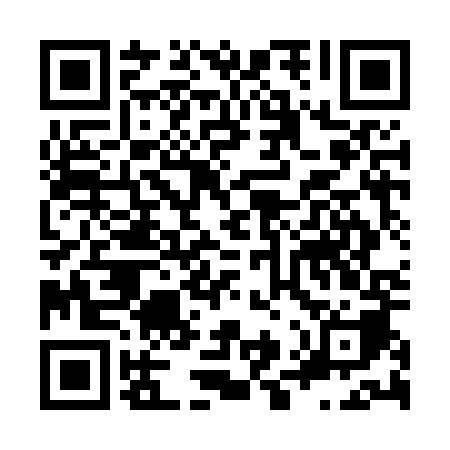 Ramadan times for Puducherry, Puducherry, IndiaMon 11 Mar 2024 - Wed 10 Apr 2024High Latitude Method: One Seventh RulePrayer Calculation Method: University of Islamic SciencesAsar Calculation Method: HanafiPrayer times provided by https://www.salahtimes.comDateDayFajrSuhurSunriseDhuhrAsrIftarMaghribIsha11Mon5:105:106:2012:214:406:216:217:3112Tue5:105:106:2012:204:406:216:217:3113Wed5:095:096:1912:204:406:216:217:3114Thu5:085:086:1812:204:406:216:217:3115Fri5:085:086:1812:204:396:216:217:3216Sat5:075:076:1712:194:396:216:217:3217Sun5:065:066:1712:194:396:216:217:3218Mon5:065:066:1612:194:396:216:217:3219Tue5:055:056:1512:184:396:216:217:3220Wed5:055:056:1512:184:386:226:227:3221Thu5:045:046:1412:184:386:226:227:3222Fri5:035:036:1412:174:386:226:227:3223Sat5:035:036:1312:174:386:226:227:3224Sun5:025:026:1212:174:386:226:227:3225Mon5:015:016:1212:174:376:226:227:3226Tue5:015:016:1112:164:376:226:227:3227Wed5:005:006:1012:164:376:226:227:3228Thu4:594:596:1012:164:366:226:227:3229Fri4:594:596:0912:154:366:226:227:3230Sat4:584:586:0812:154:366:226:227:3231Sun4:574:576:0812:154:366:226:227:331Mon4:564:566:0712:144:356:226:227:332Tue4:564:566:0712:144:356:226:227:333Wed4:554:556:0612:144:356:226:227:334Thu4:544:546:0512:144:356:226:227:335Fri4:544:546:0512:134:346:226:227:336Sat4:534:536:0412:134:346:226:227:337Sun4:524:526:0312:134:346:226:227:338Mon4:524:526:0312:124:336:226:227:339Tue4:514:516:0212:124:336:226:227:3410Wed4:504:506:0212:124:336:226:227:34